Звіт щодо залучення та використання благодійної допомоги за грудень 2015Всі товари оприбутковані, на послуги акти виконаних робіт в наявності.№НайменуванняОдиниця вимірюванняКількістьЦінаФото1.КанцтовариКласний журналФайли Шт.Шт.1365.0 грн7.20 грн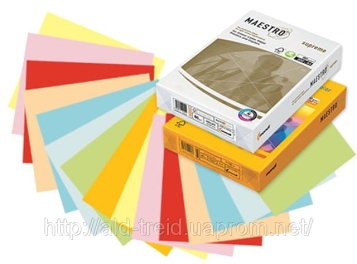 2.Послуги поліграфії9.75грн28.95 грн3. Миючі засобиМило господарськеПапір туалетнийПакети для сміттяРушники паперовіШт.Шт.Шт.Шт.12123.757.0015.3027.50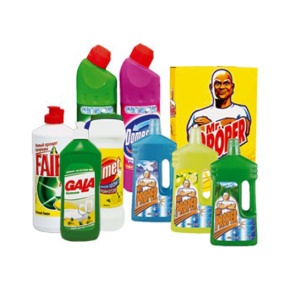 4.Оформлення актової зали,фойє на свято до дня людей з особливими потребами та на новорічне свято300.0 грн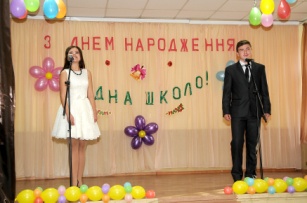 5.ХозтовариЛопати ДзвоникКран кульковийКран кульковийШланг для водиПодовжувач Клапан для унітазуСкотч для віконШт.Шт.Шт.Шт.М.Шт..Шт.Шт.Шт.2111112021190.0 125.054.9951.9931.2080.080.096.055.06.ОгорожаШт.2027.0 7.ДезактинЛ.250.08.Заправка та відновлення катріджу260,0 грн.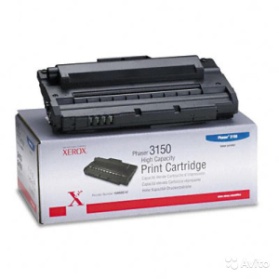 ВСЬОГО – 3640.00 грн.ВСЬОГО – 3640.00 грн.ВСЬОГО – 3640.00 грн.ВСЬОГО – 3640.00 грн.ВСЬОГО – 3640.00 грн.ВСЬОГО – 3640.00 грн.